现场扬尘污染行为监控照片朝阳区：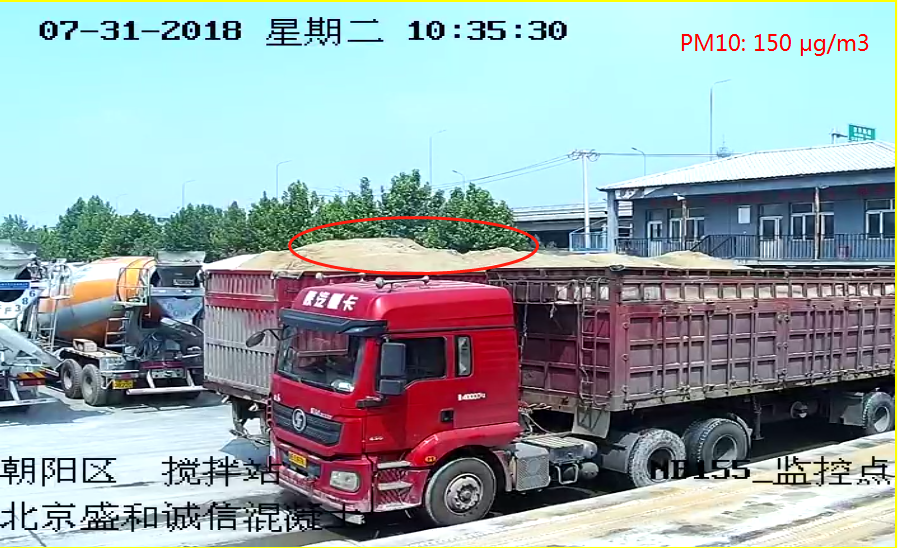 工程：北京盛和诚信混凝土                             时间：7月31日10点35分问题：运输车辆未密闭运输海淀区：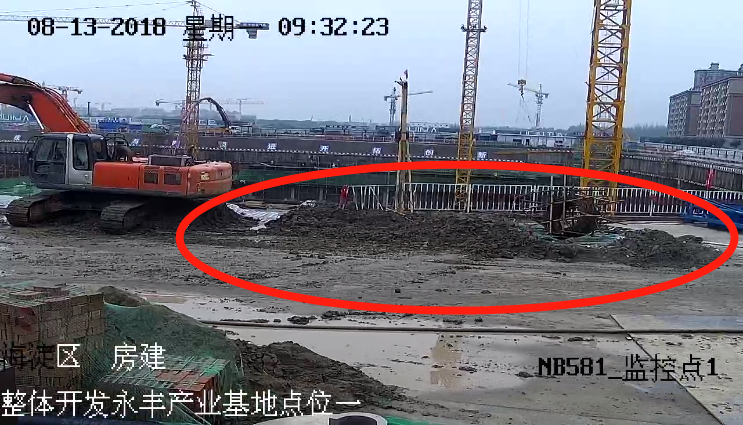 工程：海淀北部地区整体开发永丰产业基地点位       时间：8月13日9点32分问题：裸露砂土未覆盖                             施工单位：中铁北京工程局集团有限公司丰台区：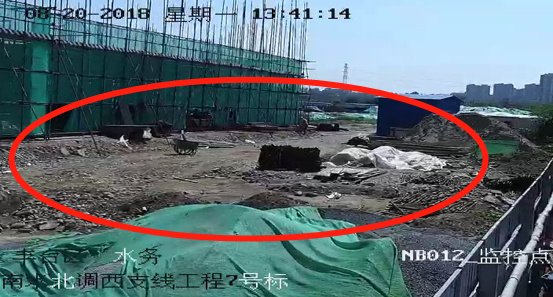 来源：南水北调西支线工程7号标                时间：8月20日13:41现场：裸露土方未苫盖                          施工单位：中铁十八局集团有限公司石景山区：来源：衙门口粪便消纳站升级改造工程            时间：8月16日10:13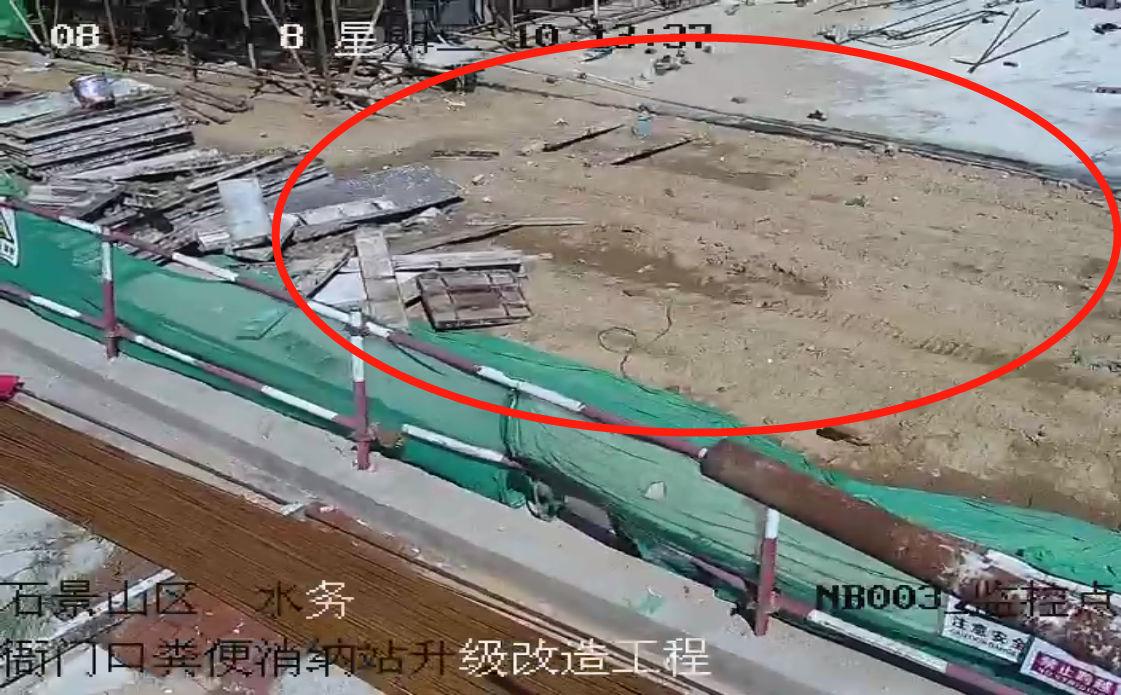 现象：裸露土方未苫盖                          施工单位：北京城乡建设集团有限责任公司门头沟区：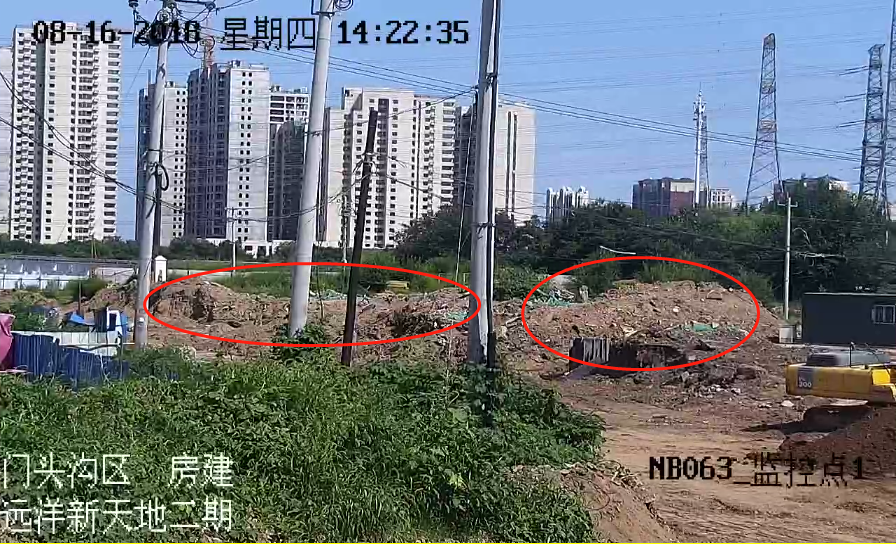 工程：远洋新天地二期                            时间：8月16日14点22分问题：裸露砂土未覆盖                            施工单位：远洋国际建筑有限公司房山区：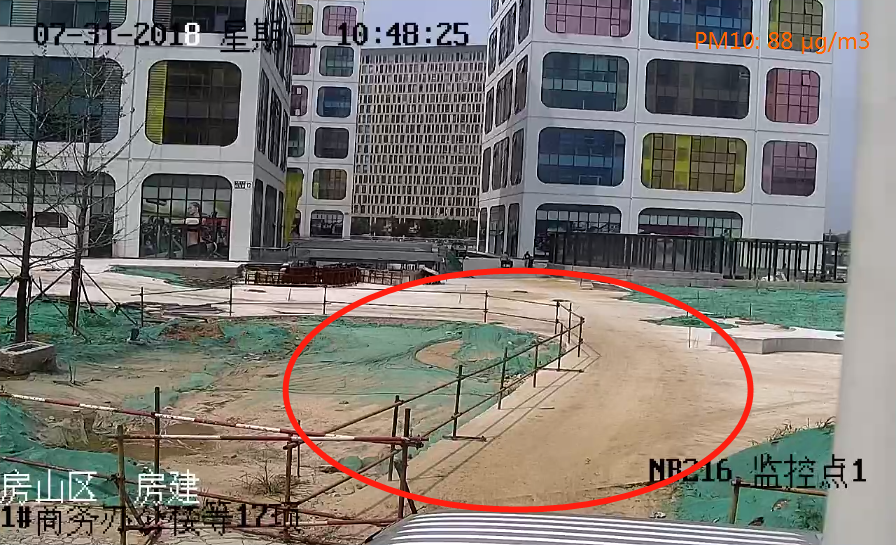 来源：东关铁路桥积水治理工程                    时间：8月13日 14:41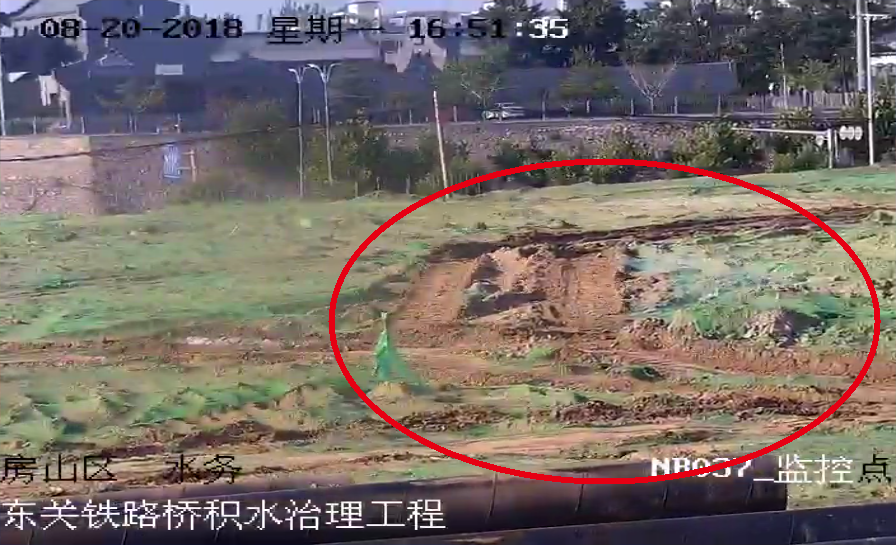 现象：现场道路有泥土                            施工单位：江苏省水利建设工程有限公司通州区：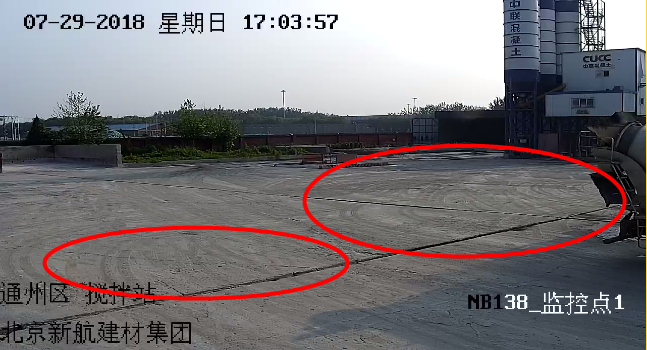 工程：北京新航建材集团                               时间：7月29日17点03分问题：作业区地面有浮土、料迹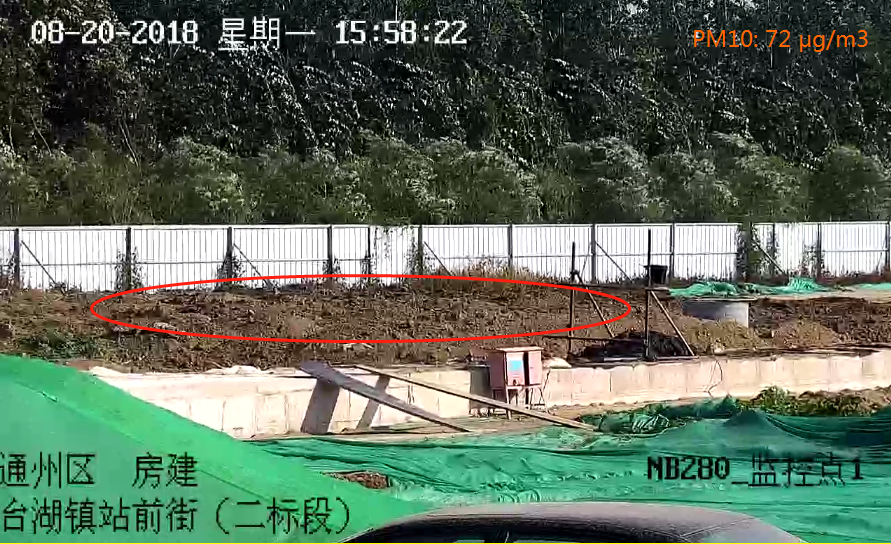 工程：通州区台湖镇站前街（二标段）              时间：8月20日15点58分问题：裸露土方未覆盖                            施工单位：中壤建设股份有限公司大兴区：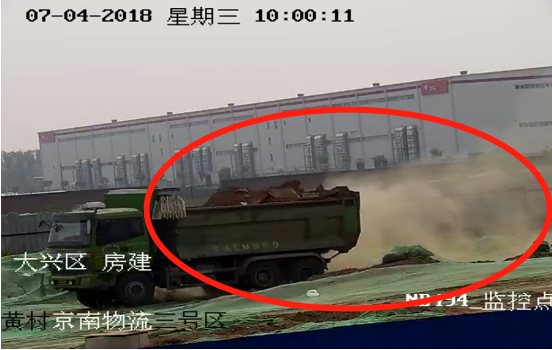 工程：黄村京南物流三号区                    时间：2018年7月4日 10:00现场：渣土车辆未密闭运输                    施工单位：北京建华建设有限公司工程：黄村京南物流三号区                     时间：2018年8月2日 10:24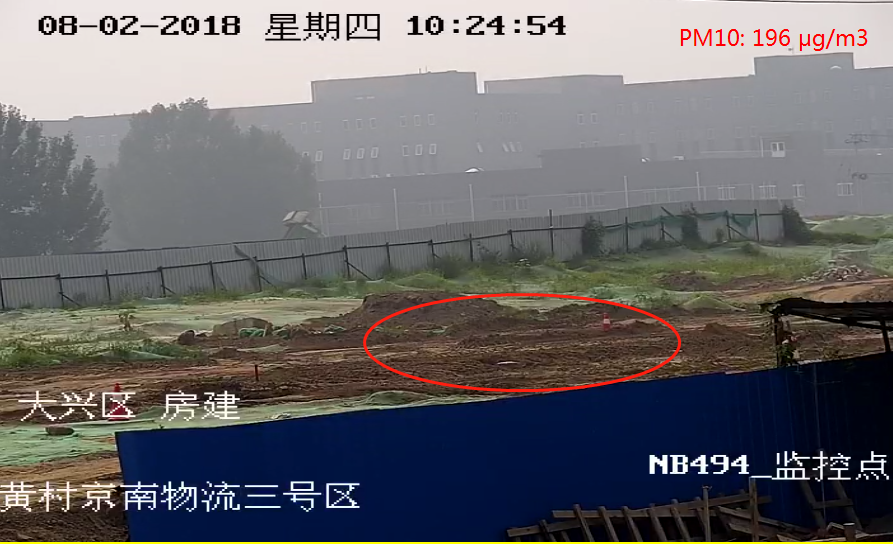 问题：裸露土方未苫盖                         施工单位：北京建华建设有限公司工程：机场市政交通八标段                           时间：2018年8月3日 9:19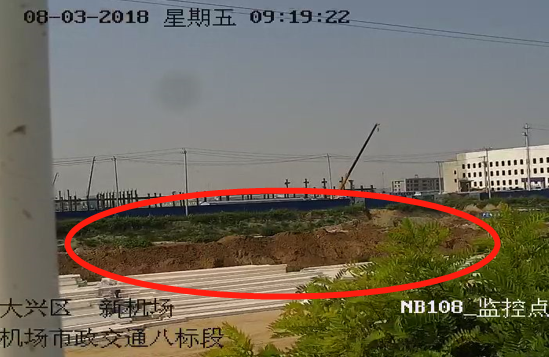 问题：裸露土方未苫盖                               施工单位：河北建设集团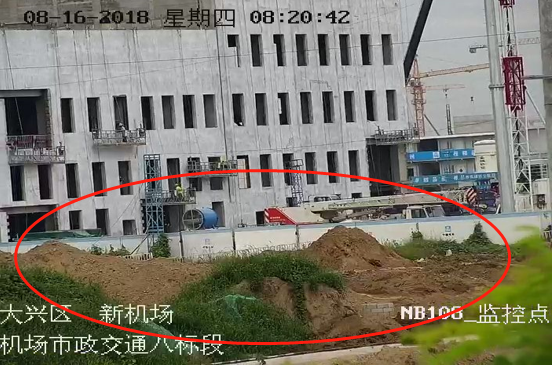 工程：机场市政交通八标段                         时间：2018年8月16日 8:20问题：裸露土方未苫盖                             施工单位：河北建设集团工程：供油工程中铁十二局四号点位                    时间：2018年8月16日 8:48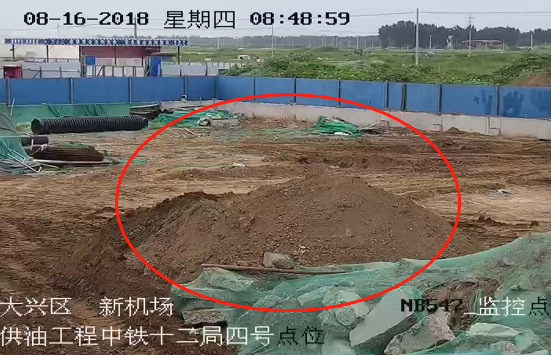 问题：裸露土方未苫盖                                施工单位：中铁十二局工程：北京新机场配套供油工程                   时间：2018年8月17日 9:01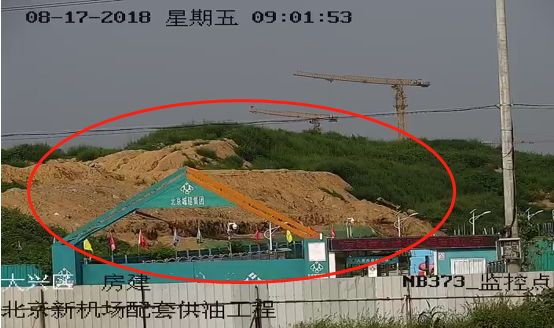 问题：裸露土方未苫盖                           施工单位：北京城建集团工程：飞行区场道工程14标段                      时间：2018年8月18日 11:14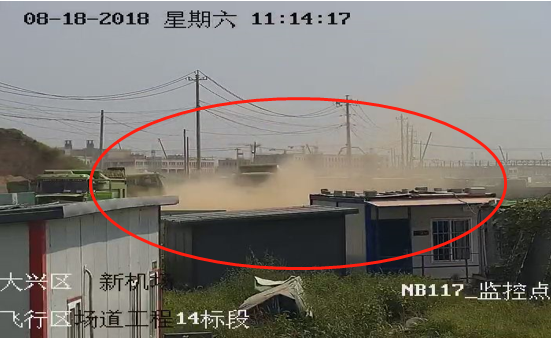 问题：道路扬尘                                   施工单位：中国华西有限公司工程：新机场市政工程五标                         时间：2018年8月20日 13:55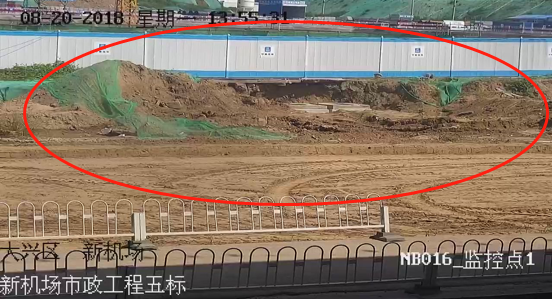 问题：裸露土方未苫盖                             施工单位：中国建筑第八工程局工程：北京新机场热源项目                        时间：2018年8月20日 14:12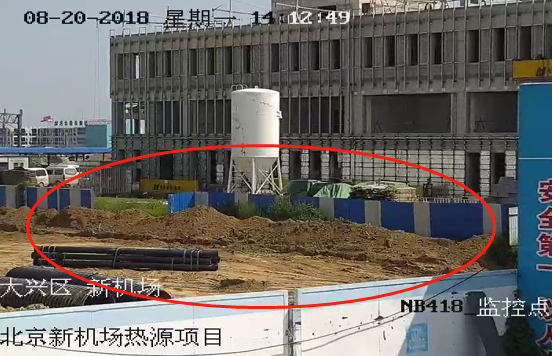 问题：裸露土方未苫盖                            施工单位：中国建筑第八工程局昌平区：来源：4#住宅楼等11项目                   时间：7月31日08:59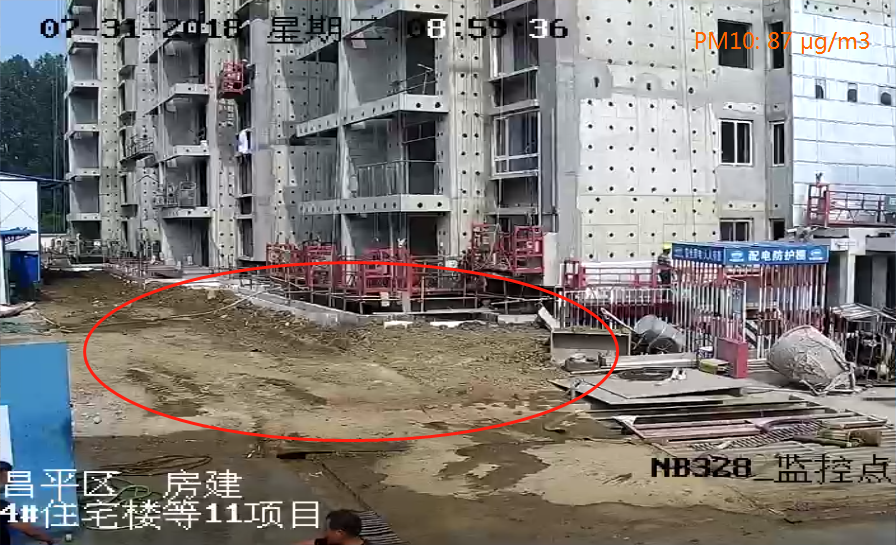 现象：裸露土方未苫盖                      施工单位：中铁二十一局集团第六工程有限公司延庆区：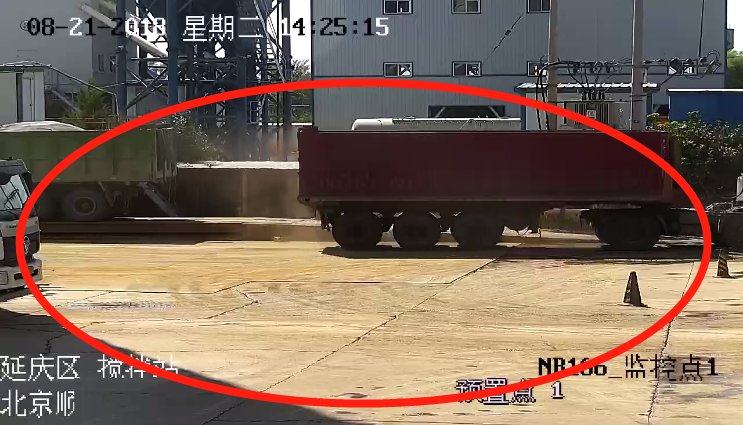 工程：北京顺兴隆混凝土有限公司                      时间：8月21日14点25分问题：作业区地面有浮土、料迹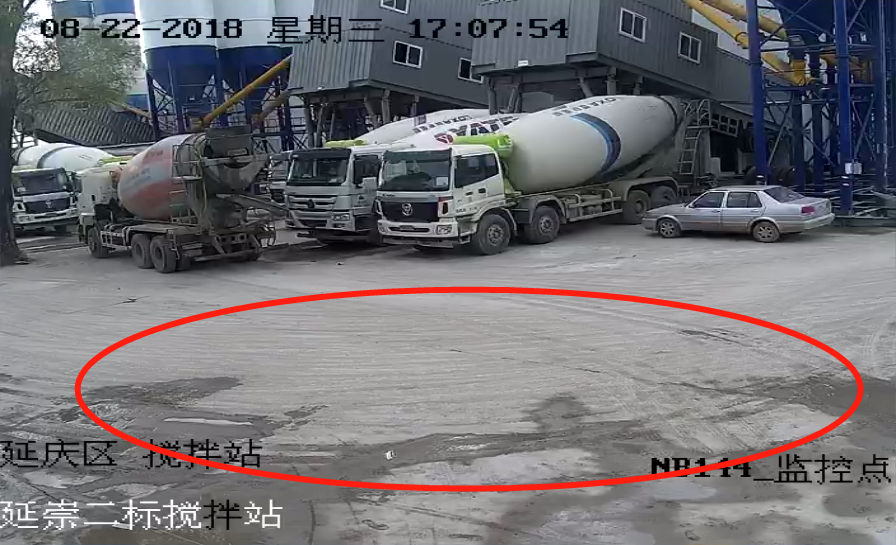 工程：延崇二标搅拌站                                   时间：8月22日17点07分问题：作业区地面有浮土、料迹项目：1#商务办公楼等17项                时间：2018年7月31日10:25问题：现场道路有泥土                     施工单位：北京大唐首邑建设集团有限责任公司